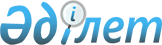 Солтүстік Қазақстан облысы Тайынша ауданы әкімдігінің 2019 жылғы 14 ақпандағы № 50 "Солтүстік Қазақстан облысы Тайынша ауданының елді мекендерінде салық салу объектісінің орналасқан жерін ескеретін аймаққа бөлу коэффициентін бекіту туралы" қаулысына өзгерістер енгізу туралыСолтүстік Қазақстан облысы Тайынша ауданы әкімдігінің 2021 жылғы 29 қарашадағы № 446 қаулысы. Қазақстан Республикасының Әділет министрлігінде 2021 жылғы 30 қарашада № 25464 болып тіркелді
      Солтүстік Қазақстан облысы Тайынша ауданының әкімдігі ҚАУЛЫ ЕТЕДІ:
      1. Солтүстік Қазақстан облысы Тайынша ауданы әкімдігінің "Солтүстік Қазақстан облысы Тайынша ауданының елді мекендерінде салық салу объектісінің орналасқан жерін ескеретін аймаққа бөлу коэффициентін бекіту туралы" 2019 жылғы 14 ақпандағы № 50 (Нормативтік құқықтық актілерді мемлекеттік тіркеу тізілімінде № 5230 болып тіркелген) қаулысына келесі өзгерістер енгізілсін:
      көрсетілген қаулының қосымшасындағы жолдары:
      реттік нөмірлері 1,2,3 жаңа редакцияда жазылсын:
      "
      ";
      реттік нөмірлері 4, 5 алынып тасталсын.
      2. Осы қаулының орындалуын бақылау Солтүстік Қазақстан облысы Тайынша ауданы әкімінің жетекшілік ететін орынбасарына жүктелсін.
      3. Осы қаулы 2022 жылдың 1 қаңтарынан бастап қолданысқа енгізіледі.
					© 2012. Қазақстан Республикасы Әділет министрлігінің «Қазақстан Республикасының Заңнама және құқықтық ақпарат институты» ШЖҚ РМК
				
1
1 аймақ -Тайынша қаласы жер алабының солтүстік–шығыс бөлігі
1, 95
2
2 аймақ- Тайынша қаласы жер алабының оңтүстік-шығыс бөлігі
2,05
3
3 аймақ-Тайынша қаласы жер алабының батыс бөлігі
1, 55
      Солтүстік Қазақстан облысыТайынша ауданының әкімі 

Р. Анбаев
